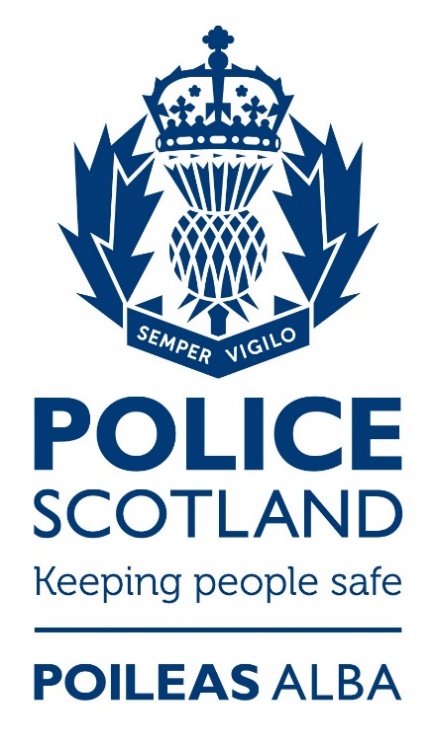 IntroductionCyber KiosksCyber Kiosk Management InformationPolice Scotland undertake to each calendar month collate and present in a clear and precise manner the number of Kiosk examinations which have taken place. As an ERF can contain more than one device for examination, both the total number of ERFs and the number of devices examined will be presented. Information from the Cybercrime Case Management System (CMS) will be collated at the start of the calendar month and is accurate as of the specific time and date of retrieval.In addition to the overall numbers, the following will also be reported on:Status of Owner – whether the device owner is a Complainer, Deceased, Missing Person, Not Officially Accused, Officially Accused or a Witness.Power of Seizure – the authority under which Police have taken possession of the device; Common Law, under Warrant, Statutory or Voluntary (consent). Reason for Device Examination – criminal investigation, death enquiry, instructed by Procurator Fiscal, missing person or National Security. Declined Forms – the number of examination requests declined by either Supervisory officer or the Cybercrime Gateway. Forms can be declined for many reasons, including the test of necessity and proportionality not having been met, but more commonly this is for administrative reasons such as the form containing insufficient detail or being incorrectly completed.  In many cases amendments will be made and the form re-submitted.Region / Division / Kiosk – breakdown of kiosk location by territorial Division and region; East, North or West.Device Type – the type of device; phone, tablet or SIM card.Crime Group & Crime Type – Crime Group is the overarching crime category and the Crime Types are sub-categories of the Group. For example, ‘Crimes of Dishonesty’ is a Crime Group with the sub-categories – the Crime Types – including Theft, Fraud and Housebreaking.For ease of reference, the Management Information has been laid out in six tables, grouped as follows:Table 1 – Status of Owner / Power of Seizure – National Totals
Table 2 – Status of Owner / Reason for Device Examination – National Totals
Table 3 – Cyber Kiosk Examination Requests – East Region
Table 4 – Cyber Kiosk Examination Requests – North Region
Table 5 – Cyber Kiosk Examination Requests – West Region
Table 6 – Cyber Kiosk Examinations – Crime Group & Crime Type – National TotalsTable 1 - Status of Owner / Power of Seizure – National Totals –  Table 2 - Status of Owner / Reason for Device Examination – National Totals –  Table 3 - Cyber Kiosk Examination Requests – East Region –  Table 4 - Cyber Kiosk Examination Requests – North Region –  Table 5 – Cyber Kiosk Examination Requests – West Region –  Table 6 - Cyber Kiosk Examinations – Crime Group & Crime Type – National Totals –  
Cyber Kiosk Examinations – Crime Group & Crime Type – National Totals –   (cont.)
Police Scotland remain committed to ensuring that Cyber Kiosks are used legally and proportionately to support victims and witnesses of crime and to bring offenders to justice. All examination requests are subject to a robust two-stage assessment and approval process, with an initial assessment made by an officer of at least the rank of Sergeant and the second by specialist officers and staff within the Cybercrime business area. Each assessment considers the legality, necessity, proportionality and justification of the examination request, and examination cannot proceed until the request has been approved at both stages.The integration of Cyber Kiosks into Police Scotland presented unique opportunities to engage with stakeholders in critical partner agencies including the Crown Office and Procurator Fiscals Service (COPFS), Scottish Institute for Police Research (SIPR), Privacy International, Scottish Human Rights, Information Commissioners Office (ICO) and victim and witness advocacy groups and organisations who represent some of the most vulnerable members of our communities.The creation of the Cyber Kiosk Stakeholders Group and the Cyber Kiosk External Reference Group allowed Police Scotland to gain a comprehensive understanding of the key concerns which existed in relation to the use of Cyber Kiosks and to develop revised processes in partnership with members. The lessons learned during public engagement events enhanced a number of existing processes, including how and when informed consent for digital examination is requested and recorded from victims and witnesses of crime, and detailed information regarding this is now published on the Police Scotland website.Police Scotland will continue to publish this information on a monthly basis.Also known as a ‘Digital Triage Device’, a Cyber Kiosk is a desktop computer specifically designed to view data stored on a digital device in a targeted and focused way. Cyber Kiosks are operated by Kiosk Operators who are responsible for carrying out the 'triaging' of devices. Kiosk Operators can set parameters e.g. restricting searches to a date/time range, searching only text messages/photographs. If, after examination, no evidence is found, the device may be returned to the owner. There are 41 Cyber Kiosks located in Police Scotland buildings across Scotland.Cyber Kiosk Public CommitmentPolice Scotland has made a public commitment to publish data relating to the use of Cyber Kiosks. This data is referred to as Management Information (MI) and is taken on a monthly basis from the Cybercrime Case Management System (CMS); a system used by Police Scotland to record all requests for digital device examination, document the required approval process and to record the number and type of devices examined. This information is recorded on an Examination Request Form (ERF).The Cybercrime Case Management System (CMS) records information entered by the Investigating Officer at the time of initial submission. Management Information from the CMS is accurate at the time of retrieval however may not reflect any operational developments or administrative amendments which occur following submission, for example the status of a Subject changing as an enquiry develops.The following flow diagram details the submission and approval process for all digital device examinations:Examination Request Form (ERF) Process Map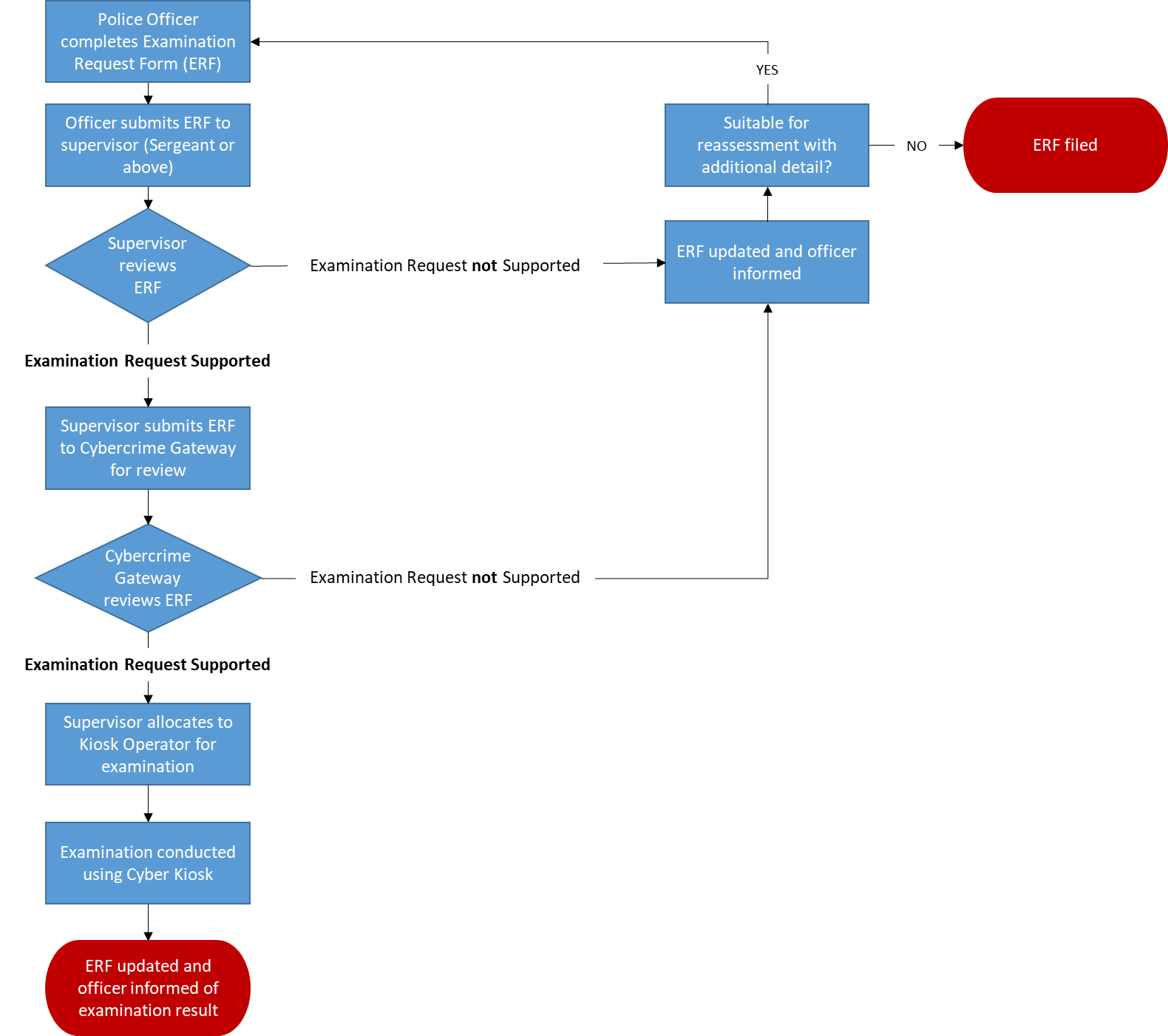 Power of SeizurePower of SeizurePower of SeizurePower of SeizurePower of SeizurePower of SeizurePower of SeizurePower of SeizurePower of SeizurePower of SeizurePower of SeizurePower of SeizureStatus of OwnerCommon LawCommon LawUnder WarrantUnder WarrantStatutoryStatutoryVoluntary (Consent)Voluntary (Consent)Missing DataMissing DataStatus of OwnerERFsDevicesERFsDevicesERFsDevicesERFsDevicesERFsDevicesStatus of OwnerComplainer 11111155--Status of OwnerDeceased6386--2211--Status of OwnerMissing Person23--------Status of OwnerNot Officially Accused34502244911----Status of OwnerOfficially Accused--35------Status of OwnerWitness23----34--Status of OwnerUnidentified12176191111--Reason for device examinationReason for device examinationReason for device examinationReason for device examinationReason for device examinationReason for device examinationReason for device examinationReason for device examinationReason for device examinationReason for device examinationReason for device examinationReason for device examinationReason for device examinationReason for device examinationStatus of OwnerCriminal InvestigationCriminal InvestigationDeath EnquiryDeath EnquiryInstructed by Procurator FiscalInstructed by Procurator FiscalMissing PersonMissing PersonNational SecurityNational SecurityMissing DataMissing DataStatus of OwnerERFsDevicesERFsDevicesERFsDevicesERFsDevicesERFsDevicesERFsDevicesStatus of OwnerComplainer 77--------11Status of OwnerDeceased33628412------Status of OwnerMissing Person------23----Status of OwnerNot Officially Accused6010111------23Status of OwnerOfficially Accused35----------Status of OwnerWitness3522--------Status of OwnerUnidentified919681212--37DivisionDeclined by SupervisorDeclined by SupervisorDeclined by GatewayDeclined by GatewayKiosk LocationCompletedCompletedDevice Type - Completed TasksDevice Type - Completed TasksDevice Type - Completed TasksDevice Type - Completed TasksDivisionERFsDevicesERFsDevicesKiosk LocationERFsDevicesMobile PhonesTabletsSIM CardsMissing DataC--1118Larbert1017161--C--1118Stirling111515---E392564Gayfield616151--E392564Fettes410811-E392564Corstorphine112822-6-E392564Craigmillar------J231629Livingston111---J231629Dalkeith4651--J231629Galashiels222---P--815Glenrothes61818---P--815Dunfermline233---SCD (E)--11Glenrothes Detroit Rd133---No Data------DivisionDeclined by SupervisorDeclined by SupervisorDeclined by GatewayDeclined by GatewayKiosk LocationCompletedCompletedDevice Type - Completed TasksDevice Type - Completed TasksDevice Type - Completed TasksDevice Type - Completed TasksDivisionERFsDevicesERFsDevicesKiosk LocationERFsDevicesMobile PhonesTabletsSIM CardsMissing DataA592647Kittybrewster4541--A592647Queen Street132121---A592647Elgin333---A592647Fraserburgh221-1-A592647Bucksburn444---D111422Dundee HQ566---D111422Dundee Downfield------D111422Perth399---D111422Arbroath------N111520Fort William222---N111520Inverness222---N111520Alness1321--N111520Wick------SCD (N)--16-------No Data122---DivisionDeclined by SupervisorDeclined by SupervisorDeclined by GatewayDeclined by GatewayKiosk LocationCompletedCompletedDevice Type – Completed TasksDevice Type – Completed TasksDevice Type – Completed TasksDevice Type – Completed TasksDivisionERFsDevicesERFsDevicesKiosk LocationERFsDevicesMobile PhonesTabletsSIM CardsMissing DataG221821Glasgow – Shettleston666---G221821Glasgow Stewart St.6981--G221821Glasgow Helen St.1316151--K111026Paisley566---K111026Greenock599---L2736Dumbarton3541--L2736Clydebank455---Q3459East Kilbride111---Q3459Motherwell233---Q3459Hamilton344---Q3459Coatbridge111---U--69Ayr------U--69Kilmarnock222---U--69Saltcoats111---V12716Dumfries233---V12716Stranraer133---SCD (W)----Hamilton111---No Data122---Crime GroupERFsDevicesCrime TypeERFsDevicesGROUP 1: NON SEXUAL CRIMES OF VIOLENCE 1738Murder13GROUP 1: NON SEXUAL CRIMES OF VIOLENCE 1738Attempted Murder619GROUP 1: NON SEXUAL CRIMES OF VIOLENCE 1738Culpable Homicide--GROUP 1: NON SEXUAL CRIMES OF VIOLENCE 1738Serious Assault33GROUP 1: NON SEXUAL CRIMES OF VIOLENCE 1738Robbery38GROUP 1: NON SEXUAL CRIMES OF VIOLENCE 1738Threats and Extortion12GROUP 1: NON SEXUAL CRIMES OF VIOLENCE 1738Miscellaneous33GROUP 2: SEXUAL CRIMES2336Rape1321GROUP 2: SEXUAL CRIMES2336Attempted Rape--GROUP 2: SEXUAL CRIMES2336Sexual assault56GROUP 2: SEXUAL CRIMES2336Public Indecency--GROUP 2: SEXUAL CRIMES2336Voyeurism--GROUP 2: SEXUAL CRIMES2336Brothel Keeping / Prostitution--GROUP 2: SEXUAL CRIMES2336Indecent Images of Children (IIOC)--GROUP 2: SEXUAL CRIMES2336Extreme Pornography--GROUP 2: SEXUAL CRIMES2336Grooming of Children36GROUP 2: SEXUAL CRIMES2336Sextortion--GROUP 2: SEXUAL CRIMES2336Communication Offences23GROUP 3: CRIMES OF DISHONESTY46Housebreaking / Opening Lockfast Places--GROUP 3: CRIMES OF DISHONESTY46Theft23GROUP 3: CRIMES OF DISHONESTY46Fraud23Crime GroupERFsDevicesCrime TypeERFsDevicesGROUP 4: FIRE-RAISING, MALICIOUS MISCHIEF etc.11Fireraising--GROUP 4: FIRE-RAISING, MALICIOUS MISCHIEF etc.11Vandalism--GROUP 4: FIRE-RAISING, MALICIOUS MISCHIEF etc.11Computer Misuse Act--GROUP 4: FIRE-RAISING, MALICIOUS MISCHIEF etc.11Culpable and reckless conduct11GROUP 5: OTHER (PRO-ACTIVITY) CRIMES4073Human Trafficking--GROUP 5: OTHER (PRO-ACTIVITY) CRIMES4073Offensive Weapons11GROUP 5: OTHER (PRO-ACTIVITY) CRIMES4073Drug Supply3567GROUP 5: OTHER (PRO-ACTIVITY) CRIMES4073Serious & Organised Crime45GROUP 6: MISCELLANEOUS OFFENCES88Bail / Licence / SOPO Offences44GROUP 6: MISCELLANEOUS OFFENCES88Assault--GROUP 6: MISCELLANEOUS OFFENCES88Breach of the Peace--GROUP 6: MISCELLANEOUS OFFENCES88Threatening & Abusive Behaviour44GROUP 6: MISCELLANEOUS OFFENCES88Stalking--GROUP 6: MISCELLANEOUS OFFENCES88Hate Crime--GROUP 6: MISCELLANEOUS OFFENCES88Wildlife offences--GROUP 7: OFFENCES RELATING TO MOTOR VEHICLES33Fatal RTC--GROUP 7: OFFENCES RELATING TO MOTOR VEHICLES33Road Traffic33GROUP 8: AREAS OUTWITH THE CONTROL STRATEGY5990National Security--GROUP 8: AREAS OUTWITH THE CONTROL STRATEGY5990Missing Persons35GROUP 8: AREAS OUTWITH THE CONTROL STRATEGY5990Death - Unexplained89GROUP 8: AREAS OUTWITH THE CONTROL STRATEGY5990Death - Suspected Drugs4876GROUP 8: AREAS OUTWITH THE CONTROL STRATEGY5990Fatal Accident--GROUP 8: AREAS OUTWITH THE CONTROL STRATEGY5990Anti Corruption--